FIFTY-FIRST REGULAR SESSION 	OEA/Ser.PNovember 10 to 12, 2021	AG/OD-4/21Guatemala City, Guatemala	12 November 2021VIRTUAL		Original: SpanishORDER OF BUSINESSFOURTH PLENARY SESSIONFriday, November 12, 2021 3:00 p.m. – 6:00 p.m. (Washington, DC time)The Question of the Malvinas Islands Presentation by the President of the Inter-American Court of Human RightsPresentation by the Chair of the Inter-American Juridical CommitteePresentation by the President of the Inter-American Commission on Human Rights Presentation by the President of the Inter-American Commission on Women Report of the General CommitteeDetermination of the place and date of the fifty-second regular session of the General Assembly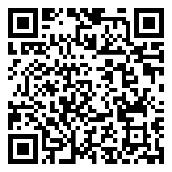 